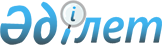 О переименовании улиц сел Чувашинское и Красный Урал сельского округа Достык района Бәйтерек Западно-Казахстанской областиРешение акима сельского округа Достық района Бәйтерек Западно-Казахстанской области от 17 января 2022 года № 3. Зарегистрировано в Министерстве юстиции Республики Казахстан 24 января 2022 года № 26621
      В соответствии с подпунктом 4) статьи 14 Закона Республики Казахстан "Об административно-территориальном устройстве Республики Казахстан", с учетом мнения населения сел Чувашинское и Красный Урал и на основании заключения Областной ономастической комиссии РЕШИЛ:
      1. Переименовать улицы села Чувашинское сельского округа Достык района Бәйтерек Западно-Казахстанской области:
      улицу Молодежная на улицу Жастар;
      улицу Ленина на улицу Тәуелсіздік;
      улицу Школьная на улицу Ыбырай Алтынсарин;
      улицу Кооперативная на улицу Алаш;
      улицу Садовая на улицу Құлагер;
      улицу Набережная на улицу Самал;
      улицу Чагано-Набережная на улицу Ақсу.
      2. Переименовать улицы села Красный Урал сельского округа Достык района Бәйтерек Западно-Казахстанской области:
      улицу Коммунаров на улицу Ұялы;
      улицу Кооперативная на улицу Балауса;
      улицу Садовая на улицу Достық;
      улицу Зеленая на улицу Көктем.
      3. Контроль за исполнением настоящего решения оставляю за собой.
      4. Настоящее решение вводится в действие со дня его первого официального опубликования.
					© 2012. РГП на ПХВ «Институт законодательства и правовой информации Республики Казахстан» Министерства юстиции Республики Казахстан
				
      Аким сельского округа Достық

А. Тулеуов
